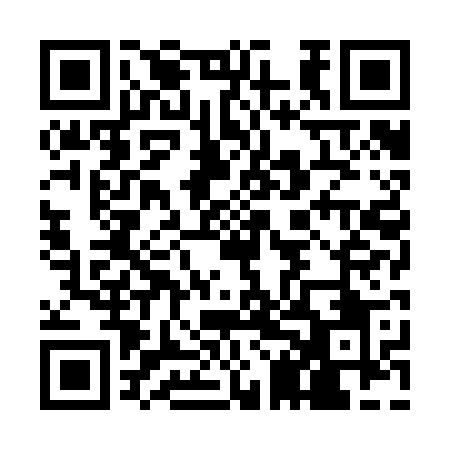 Prayer times for Abdul Aziz Kiryo, PakistanWed 1 May 2024 - Fri 31 May 2024High Latitude Method: Angle Based RulePrayer Calculation Method: University of Islamic SciencesAsar Calculation Method: ShafiPrayer times provided by https://www.salahtimes.comDateDayFajrSunriseDhuhrAsrMaghribIsha1Wed4:265:4912:243:557:008:232Thu4:255:4912:243:557:008:243Fri4:245:4812:243:557:018:254Sat4:235:4712:243:557:018:255Sun4:225:4612:243:557:028:266Mon4:215:4612:243:547:038:277Tue4:215:4512:243:547:038:288Wed4:205:4412:243:547:048:299Thu4:195:4412:243:547:048:2910Fri4:185:4312:243:547:058:3011Sat4:175:4312:243:547:058:3112Sun4:165:4212:243:547:068:3213Mon4:155:4112:243:537:068:3214Tue4:155:4112:243:537:078:3315Wed4:145:4012:243:537:088:3416Thu4:135:4012:243:537:088:3517Fri4:135:3912:243:537:098:3518Sat4:125:3912:243:537:098:3619Sun4:115:3812:243:537:108:3720Mon4:105:3812:243:537:108:3821Tue4:105:3712:243:537:118:3922Wed4:095:3712:243:537:118:3923Thu4:095:3712:243:537:128:4024Fri4:085:3612:243:537:128:4125Sat4:085:3612:243:537:138:4126Sun4:075:3612:243:537:138:4227Mon4:075:3512:253:537:148:4328Tue4:065:3512:253:537:148:4429Wed4:065:3512:253:537:158:4430Thu4:055:3512:253:537:158:4531Fri4:055:3512:253:537:168:45